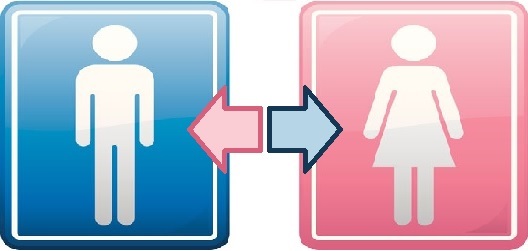 Hallo jongens en meisjes van 4Youth,Hierbij de uitnodiging voor de eerste avond van het seizoen 2017-2018.Voor de 2de –klassers een hernieuwde kennismaking en voor de 1ste-klassers de eerste keer dat wij een gezellige avond voor jullie organiseren. Deze eerste kennismakingsavond is op woensdag 11 oktober en zal een strijd worden tussen de jongens en de meisjes! Zorg dat je goed bent voorbereid! Wie wint deze strijd…..?We zien jullie graag om 19.00 uur in de Parabool te Lattrop, (aan de Ottershagenweg naast de basisschool) de avond zal tot ongeveer 21.00 uur duren. De kosten voor het hele seizoen zijn € 5,00 en kunnen de eerste avond worden betaald. In het geval van een duurdere activiteit kan er per avond een kleine extra bijdrage worden gevraagd. Dit wordt dan vermeld in de uitnodiging. De data van de avonden, leuke foto’s en verdere informatie kun je ook vinden op onze site via de volgend links:http://www.tilligte.com/4-Youth-Lattrop%252fTilligtewww.lattrop-breklenkamp.nlGraag horen wij of je dit seizoen wilt deelnemen aan de activiteiten van 4YOUth, je zult dan elke keer de uitnodiging via de mail ontvangen, dit kan via onderstaand mailadres. En voor de eerste avond ontvangen wij graag je aan- of afmelding voor 4 oktober a.s., ook via onderstaand mailadres. Wij hopen je zien!!!!Groetjes, namens de werkgroepDianne Fox(famfox1@gmail.com)